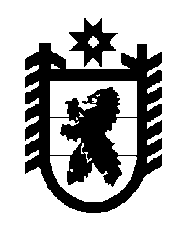 Российская Федерация Республика Карелия    УКАЗГЛАВЫ РЕСПУБЛИКИ КАРЕЛИЯО награждении государственными наградами Республики КарелияЗа многолетний добросовестный труд в системе здравоохранения              и заслуги в охране здоровья населения республики присвоить почетные звания:«ЗАСЛУЖЕННЫЙ ВРАЧ РЕСПУБЛИКИ КАРЕЛИЯ»КОЛЕСОВОЙ Ольге Владимировне – врачу-неврологу государственного бюджетного учреждения здравоохранения Республики Карелия «Калевальская центральная районная больница»,КРАЛИНОЙ Антонине Викторовне – заведующему Янишпольской амбулаторией – врачу общей практики (семейному врачу) государственного бюджетного учреждения здравоохранения Республики Карелия «Кондопожская центральная районная больница»;«ЗАСЛУЖЕННЫЙ РАБОТНИК ЗДРАВООХРАНЕНИЯ РЕСПУБЛИКИ КАРЕЛИЯ»БОРИСИК Маргарите Михайловне – старшей медицинской сестре отделения анестезиологии-реанимации № 2 государственного бюджетного учреждения здравоохранения Республики Карелия «Республиканская больница им. В.А. Баранова», МАЛЕТИНОЙ Валентине Дмитриевне – главной медицинской сестре государственного бюджетного учреждения здравоохранения Республики Карелия «Городская поликлиника № 2», Петрозаводский городской округ,РЕМШУЕВОЙ Любови Эдвардовне – заведующему фельдшерско-акушерским пунктом п. Луусалми – фельдшеру государственного бюджетного учреждения здравоохранения Республики Карелия «Калевальская центральная районная больница».За большой вклад в развитие горнопромышленного комплекса республики и многолетний добросовестный труд присвоить почетное звание«ЗАСЛУЖЕННЫЙ РАБОТНИК ГОРНОПРОМЫШЛЕННОГО КОМПЛЕКСА РЕСПУБЛИКИ КАРЕЛИЯ»ПОЛЯНСКОМУ Георгию Ивановичу – электрослесарю по обслуживанию и ремонту оборудования акционерного общества «Карельский окатыш», Костомукшский городской округ.За многолетний добросовестный труд, высокий профессионализм            и большой вклад в развитие культуры республики присвоить почетное звание  «ЗАСЛУЖЕННЫЙ РАБОТНИК КУЛЬТУРЫ РЕСПУБЛИКИ КАРЕЛИЯ»БУЕВИЧ Ларисе Викторовне – директору муниципального бюджетного учреждения дополнительного образования «Детская школа искусств» Кемского муниципального района,ЖЕМОЙТУК Наталье Анатольевне – преподавателю муниципального бюджетного учреждения дополнительного образования «Школа искусств»               г. Пудожа.За высокий профессионализм и большой вклад в развитие промышленности  республики присвоить почетное звание«ЗАСЛУЖЕННЫЙ РАБОТНИК НАРОДНОГО ХОЗЯЙСТВА РЕСПУБЛИКИ КАРЕЛИЯ»МАЙЗУСУ Владимиру Борисовичу – директору общества                         с ограниченной ответственностью «Онежский судостроительно-судоремонтный завод», Петрозаводский городской округ.За многолетний добросовестный труд, высокий профессионализм и большой личный вклад в социально-экономическое развитие республики присвоить почетное звание«ЗАСЛУЖЕННЫЙ ЭКОНОМИСТ РЕСПУБЛИКИ КАРЕЛИЯ»СИБИРЯКОВУ Константину Николаевичу – заместителю Руководителя Администрации Главы Республики Карелия.За заслуги перед республикой и многолетний добросовестный труд наградить ПОЧЕТНОЙ ГРАМОТОЙ РЕСПУБЛИКИ КАРЕЛИЯ:БАРАКИНУ Ларису Николаевну – начальника отдела финансового обеспечения Управления записи актов гражданского состояния Республики Карелия, Петрозаводский городской округ,БОГДАНОВУ Марину Владимировну – заместителя директора по учебно-воспитательной работе муниципального казенного образовательного учреждения дополнительного образования «Шуйская музыкальная школа», Прионежский муниципальный район,ВЯГЯНЕНА Валтера Николаевича – инспектора по основной деятельности федерального государственного казенного учреждения 
«1 отряд федеральной противопожарной службы по Республике Карелия», Петрозаводский городской округ,ГРАЧЕВА Николая Васильевича – генерального директора филиала акционерного общества «Сибирско-Уральская Алюминиевая компания» «Надвоицкий алюминиевый завод Сибирско-Уральской Алюминиевой компании», Сегежский муниципальный район,ЖУРКИНУ Светлану Евгеньевну – художественного руководителя муниципального учреждения «Центр досуга», Сортавальский муниципальный район,КАСРАДЗЕ Клименти Григорьевича – генерального директора общества с ограниченной ответственностью Деревообрабатывающего комбината «Калевала», Петрозаводский городской округ,КЛИМОВИЧ Ирину Степановну – начальника отдела правовой, кадровой работы и мобилизационной подготовки Управления записи актов гражданского состояния Республики Карелия, Петрозаводский городской округ,КУЗЬМИНУ Татьяну Александровну – начальника отдела записи актов гражданского состояния Кондопожского района Управления записи актов гражданского состояния Республики Карелия, Кондопожский муниципальный район,КУСТОВА Игоря Владимировича – спасателя 1 класса Петрозаводского поисково-спасательного отряда государственного казенного учреждения Республики Карелия «Карельская республиканская поисково-спасательная служба», Петрозаводский городской округ,ОСИНУ Елену Васильевну – начальника отдела по экономической политике Аппарата Законодательного Собрания Республики Карелия,ПЛОХОВА Андрея Алексеевича – генерального директора общества с ограниченной ответственностью «Сетлес», Питкярантский муниципальный район,ПТИЦЫНУ Татьяну Ивановну – инженера государственного казенного учреждения Республики Карелия «Республиканский центр по государственной охране объектов культурного наследия», Петрозаводский городской округ,СИЙКОНЕН Татьяну Николаевну – медицинскую сестру участковую территориально обособленного объекта «Боровская больница» государственного бюджетного учреждения здравоохранения Республики Карелия «Калевальская центральная районная больница»,СОЛОДОВНИК Ларису Станиславовну – консультанта Управления записи актов гражданского состояния Республики Карелия, Петрозаводский городской округ,ХОХЛОВУ Галину Николаевну – начальника отдела записи актов гражданского состояния Муезерского района Управления записи актов гражданского состояния Республики Карелия, Муезерский муниципальный район,ЧЕРНОБРОВКИНА Георгия Ивановича – директора муниципального казенного учреждения «Олонецкая централизованная библиотечная система»,ШМЕЛЁВА Владимира Витальевича – маркшейдера карьера акционерного общества «Карельский окатыш», Костомукшский городской округ.          Глава Республики Карелия                                                              А.О. Парфенчиковг. Петрозаводск22 ноября 2017 года№ 199